○○○○○○○○○○○○○○○*―○○○○○―山田　花子†・山田　太郎††・山田　一†††【要旨】○○○○○○○○○○○○○○○○○○○○○○○○○○○○○○○○○○○○○○○○○○○○○○○○○○○○○○○○○○○○○○○○○○○○○○○○○○○○○○○○○○○○○○○○○○○○○○○○○○○○○○○○○○○○○○○○○○○○○○○○○○○○○○○○○○。　○○○○○○○○○○○○○○○○○○○○○○○○○○○○○○○○○○○○○○○○○○○○○○○○○○○○○○○○○○○○○○○○○○○○○○○○○○○○○○○○○○○○○○○○○○○○○○○○○○○○○。　○○○○○○○○○○○○○○○○○○○○○○○○○○○○○○○○○○○○○○○○○○○○○○○○○○○○○○○○○○○○○○○○。キーワード： ○○○、○○○、○○○、○○○、○○○1.　○○○○○○○○○○○○○○○○○○○○○○○○○○○○○○○○○○○○○○○○○○○○○○○○○○○○○○○○○○○。○○○○○○○○○○○○○○○○○○○○○○○○○○○○○○○○○○○○○○○○○○○○○○。○○○○○○○○○○○○○○○○○○○○○○○○○○○○○○○○。○○○○○○○○○○○○○○○○○○、城生 (2005a: 156) ○○○○○○○○○○○○○○○○○○○○○○○○○○○○○○○○○○○○○○○○。○○○○○○○○○○○○○○○○○○○○○○○○○○○○。○○○○○○○○○○○○○○○○○○○○○○、○○○○○○○○○○○○○○○○○○○○○○○○○○○○○○○○○○○○○○○○。○○○○○○○○○○○○○○○○○○○○○○○○○○○○○○○○○○○○○○○○○○○○○○○○○○○○○○○○○○。○○○○○○○○○○○○○○○○○○○○○○○○○○○○○○○○○○○○○○○○○○○○○○○○○○○○。○○○○○○○○○○○○○○○○○○○○、○○○○○○○○○○○○○○○○○○○○○○○○○○○○○○、○○○○○○○○○○○○○○○○○○○○○○○○○○○○○○○○○○○○○○○○○○○○○○○○○○。○○○○○○○○○○○○○○○○○○○○○○○○○○○○○○、Kutas and Hillyard (1980: 204) ○○○○○○○○○○。2.　○○○○○2.1　○○○○○○○○○○○○○○○○○○○○○○○○○○○○○○○○○。○○○○○○○○○○○○○○○○○○○○○○、○○○○○○○○○○○○○○○○○○○○○○○○○○○○○○○○○○○○○○○○。○○○○○○○○○○○○○○○○○○○○○○○○○○○○。○○○○○○○○○○○○○○○○○○○○○○、○○○○○○○○○○○○○○○○○○○○○○○○○○○○○○○○○○○○○○○○。○○○○○○○○○○○○○○○○○○○○○○○○○○○○。○○○○○○○○○○○○○○○○○○○○○○、○○○○○○○○○○○○○○○○○○○○○○○○○○○○○○○○○○○○○○○○。○○○○○○○○○○○○○○○○○○○○○○○○○○○○。○○○○○○○○○○○○○○○○○○○○○○、○○○○○○○○○○○○○○○○○○○○○○○○○○○○○○○○○○○○○○○○ (表1)。表1：○○○○○○○○○○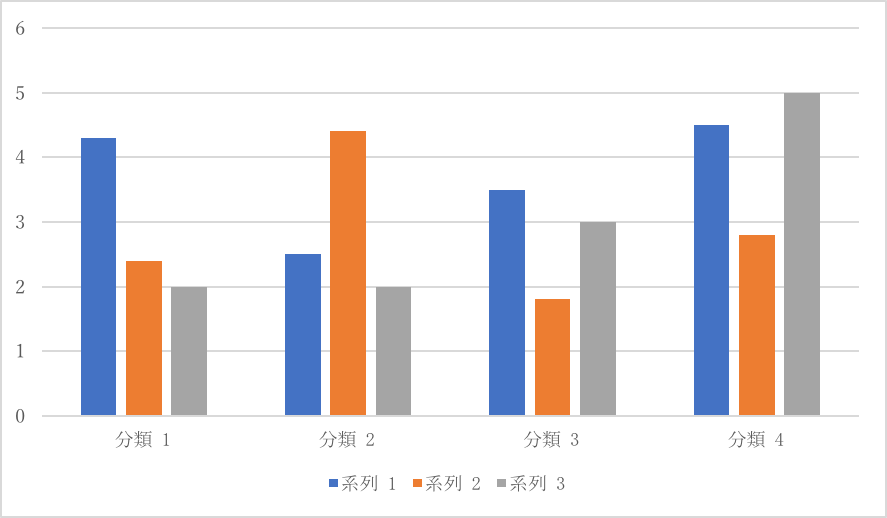 図1：○○○○○○○○○○○○○○○○○○○○○○○○○○○○○○○○○○○○○○。○○○○○○○○○○○○○○○○○○○○○○、○○○○○○○○○○○○○○○○○○○○○○○○○○○○○○○○○○○○○○○○。図1○、○○○○○○○○○○○○○○○○○○○○○○○○○○○。○○○○○○○○○○○○○○○○○○○○○○、○○○○○○○○○○○○○○○○○○○○○○○○○○○○○○○○○○○○○○○○。2.1.1　○○○○○　○○○○○○○○○○○○○○○○○○○○。○○○○○○○○○○○○○○○○○○○○○○○○○○○○。○○○○○○○○○○○○○○○○○○○○○○、○○○○○○○○○○○○○○○○○○○○○○○○○○○○○○○○○○○○○○○○。　城生・福盛 (2001: 60) ○○○○○○○○○○○○○○○○○○○○○○○○○○○○。○○○○○○○○○○○○○○○○○○○○○○、○○○○○○○○○○○○○○○○○○○○○○○○○○○○○○○○○○○○○○○○。2.1.2　○○○○○　○○○○○○○○○○○○○○○○○○○○○○○○○○○○。○○○○○○○○○○○○○○○○○○○○○○、○○○○○○○○○○○○○○○○○○○○○○○○○○○○○○○○○○○○○○○○。2.2　○○○○○xxxxx○○○○○○○○○○○○○○○○○○○○○○○○○○○○。○○○○○○○○○○○○○○○○○○○○○○、○○○○○○○○○○○○○○○○○○○○○○○○○○○○○○○○○○○○○○○○。Hughes et al. (2005), Ní Chasaide (1999) ○○○○、○○○○○○○○○○○○○○○○○○○○○○○○。○○○○○○○○○○○○○○○○○○○○○、○○○○○○○○○○○○○○○○○○○○○○○○○○○○○○○○○○○○○○○○。○○○○○○○○○○○○○○○○○○○○○○○○○○○○。○○○○○○○○○○○○○○○○○○○○○○、○○○○○○○○○○○○○○○○○○○○○○○○○○○○○○○○○○○○○○○○。Foulkes and Docherty (1999: 167-170) ○、○○○○○○○○○○○○○○○○○○○○○○○○○○○。○○○○○○○○○○○○○○○○○○○○○○、○○○○○○○○○○○○○○○○○○○○○○○○○○○○○○○○○○○○○○○○。(1)	 ○○○○○　○○○○+○　○○○+○○　　      私　　　 読む+過去　　　本+対格○○○○○○○○○○○○○○○○○○○○○○○○○○○○。○○○○○○○○○○○○○○○○○○○○○○、○○○○○○○○○○○○○○○○○○○○○○○○○○○○○○○○○○○○○○○○。○○○○○○○○○○○○○○○○○○○○○○○○○○○○。○○○○○○○○○○○○○○○○○○○○○○、○○○○○○○○○○○○○○○○○○○○○○○○○○○○○○○○○○○○○○○○。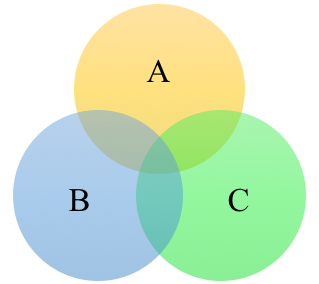 図2：○○○○○○○○○○○○城生(1990, 2021a, 2021b)○○○○○○○○○○○○○○○○○○○○○○○○○○○○。○○○○○○○○○○○○○○○○○○○○○○、○○○○○○○○○○○○○○○○○○○○○○○○○○○○○○○○○○○○○○○○。(2)	*○○○○○　○○○○+○　○○○+○○　　    あなた　　 書く+過去　　 本+対格　○○○○○○○○○○○○○○○○○○○○○○○○○○○○。○○○○○○○○○○○○○○○○○○○○○○、○○○○○○○○○○○○○○○○○○○○○○○○○○○○○○○○○○○○○○○○。　○○○○○○○○○○○○○○○○○○○○○○○○○○○○。○○○○○○○○○○○○○○○○○○○○○○、○○○○○○○○○○○○○○○○○○○○○○○○○○○○○○○○○○○○○○○○。3.　○○○○○　○○○○○○○○○○○○○○○○○○○○○○○○○○○○。○○○○○○○○○○○○○○○○○○○○○○、○○○○○○○○○○○○○○○○○○○○○○○○○○○○○○○○○○○○○○○○。　○○○○○○○○○○○○○○○○○○○○○○○○○○○○。○○○○○○○○○○○○○○○○○○○○○○、○○○○○○○○○○○○○○○○○○○○○○○○○○○○○○○○○○○○○○○○。【参考文献】Foulkes, Paul and Gerard J. Docherty (eds.) (1999) Urban voices: accent studies in the British Isles. London: Arnold. Hughes, Arthur, Peter Trudgill and Dominic Watt (2005) English accents and dialects. 4th edition. London: Hodder Arnold.城生佰太郎 (2005a)『日本音声学研究―実験音声学方法論考』勉誠出版.城生佰太郎 (2005b)『モンゴル語母音調和の研究―実験音声学的接近』勉誠出版.城生佰太郎 (2015)「実験言語学序説」『実験音声学・言語学研究』7: 1-43. 城生佰太郎・福盛貴弘 (2001)「行動表現の科学(第 2 章)」飛田良文(編)『日本語行動論』日本語教育学シリーズ 2: 53-101. おうふう. Kutas, Marta and Steven A. Hillyard (1980) Reading senseless sentences: brain potentials reflect semantic incongruity. Science 207: 203-205.Ní Chasaide, Ailbhe (1999) Irish. In International Phonetic Association (ed.), Handbook for the International Phonetic Association, 111-116. Cambridge: Cambridge University Press.Sag, Ivan (1976) Deletion and logical form. Doctoral dissertation, MIT.宇都木昭 (2005)「朝鮮語ソウル方言におけるアクセント句 : 音響分析による再検討」博士論文、筑波大学.【引用映像資料】城生佰太郎 (1990)『ビデオ音声学』4:3、MPEG2, サン・エデュケーショナル.城生佰太郎 (2021a)『４K同録による母音と子音に関する詳細』サン・エデュケーショナル, 4Kデジタル, レター・ボックス.城生佰太郎 (2021b)『円唇性に関する実態観察』城生プロダクション制作, スーパー16mmデラックスカラー, ヨーロピアン・ヴィスタ (1:1.66).This is a Pen: That is not a penYAMADA Hanako†, YAMADA Taro†† and YAMADA Hajime†††This is a pen. This is a pen. This is a pen. "This is a pen." is acceptable. This is a pen. This is a pen. This is a pen.This is a pen. These are pens. This is a pen. This is a pen. This is a pen. This is a pen. We are boys and girls. This is a pen. These are teo pens. This long pen is unacceptable. This is a pen. This is a pen. This is a pen. We are boys and girls. This is a pen. These are two pens. This long pen is unacceptable. This is a pen. This is a pen. This is a pen. We are boys and girls. This is a pen. These are two pens. This long pen is unacceptable. This is a pen. This is a pen. This is a pen.This is a pen. This is a pen. This is a pen. "These their long pencils" is unacceptable. This is a pen. This is a pen. This is a pen.We are boys and girls. This is a pen. These are two pens. This long pen is unacceptable. This is a pen. This is a pen. This is a pen. We are boys and girls. This is a pen. These are two pens. This long pen is unacceptable. This is a pen. This is a pen. This is a pen. We are boys and girls. This is a pen. These are teo pens. This long pen is unacceptable. This is a pen. This is a pen. This is a pen. We are boys and girls. This is a pen. These are two pens. This long pen is unacceptable. This is a pen. This is a pen. This is a pen.†Doctoral Program in Literature and LinguisticsUniversity of Tsukuba1-1-1 Tennodai, Tsukuba, Ibaraki 305-8571, JapanE-mail: hanako@ lingua.tsukuba.ac.jp††College of HumanitiesUniversity of Tsukuba1-1-1 Tennodai, Tsukuba, Ibaraki 305-8571, JapanE-mail: taro@ yahoo.co.jp†††Doctoral Program in Literature and LinguisticsUniversity of Tsukuba1-1-1 Tennodai, Tsukuba, Ibaraki 305-8571, JapanE-mail: s5519191@ ipa.tsukuba.ac.jp系列 1系列 2系列 3分類 14.32.42分類 22.54.42分類 33.51.83分類 44.52.85